Obec Horní Olešnice 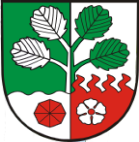 Zápis č.4/2019z 4. veřejného zasedání Zastupitelstva obce Horní Olešnice, konaného dne 18.09.2019 od 18.hod v zasedací místnosti čp.63 Ždírnice - Horní OlešnicePřítomni: Petr Řehoř, Jiří Mikulka, Petr Klázar, Jiří UrbanOmluveni: Mgr. Lenka Gažiková, Roman Toman, Marcela LinkováNepřítomni: -Zahájení zasedání zastupitelstvaZasedání zastupitelstva obce Horní Olešnice (dále též jako „zastupitelstvo“) bylo zahájeno v 18:00 hodin starostou Petrem Řehořem. Zasedání bylo řádně svoláno. Informace o zasedání zastupitelstva byla na úřední desce Obecního úřadu Horní Olešnice zveřejněna v souladu se zákonem po dobu nejméně 7 dní, a to od 09.09.2019 do 18.09.2019. Současně byla zveřejněna na „elektronické úřední desce“ (příloha č.1). Předsedající schůze dále z prezenční listiny přítomných členů zastupitelstva (příloha č.2) konstatoval, že přítomni jsou čtyři členové zastupitelstva (z celkového počtu sedmi členů zastupitelstva), takže zastupitelstvo je usnášeníschopné (§ 92 odst. 3 zákona o obcích).- Určení ověřovatelů a zapisovatelePředsedající navrhl určit ověřovatele zápisu pana Petr Klázara a Jiřího Urbana a zapisovatelkou Moniku Řehořovou. K návrhu nebyly vzneseny žádné protinávrhy.Před hlasováním byla dána možnost zastupitelům i přítomným občanům sdělit své stanovisko. Žádné stanovisko sděleno nebylo.Návrh usnesení:Zastupitelstvo obce Horní Olešnice určuje ověřovatele zápisu Petra Klázara a Jiřího Urbana a zapisovatelkou Moniku Řehořovou Přítomno hlasování: 4Výsledek hlasování:   Pro  4 Proti   0       Zdrželi se    0Usnesení č.4/01/2019 bylo schválenoSchválení programu:Předsedající seznámil přítomné s návrhem programu v souladu s pozvánkou předanou členům zastupitelstva a v souladu s informací zveřejněnou na úřední desce. Zahájení, kontrola usneseníKupní smlouva na p.p.č. 136/11 v k.ú. Horní Olešnice Revokace usnesení 3/16/2019 odkoupení p.p.č. 194/2 v k.ú. Přední Ždírnice Prodej p.p.č. 194/2 v k.ú. Přední ŽdírniceRevokace usnesení 3/13/2019 směna p.p.č. 136/1 v k.ú. Horní Olešnice  Směna p.p.č.136/1 za p.p.č. 153 v k.ú. Horní Olešnice Výsledek hodnocení nabídek na „Zpracování projektové dokumentace – Obec Horní Olešnice, zásobování vodou – studie vodovodu“ Podání žádosti na Královéhradecký kraj na akci „Posílení kapacity vodovodu v Horní Olešnici (lokalita Zadní Ždírnice)“Rekonstrukce čp.11 Motorest v Horní Olešnici  Žádost na snížení nákladů za teplo v čp.10 Prodejna potravin v Horní OlešniciRozpočtové opatření č. 5/2019, 6/2019 a 7/2019Různé informace, žádostiDiskuze, závěr  Před hlasováním byla dána možnost zastupitelům i přítomným občanům sdělit své stanovisko. Žádné stanovisko sděleno nebylo.Návrh usnesení: Zastupitelstvo obce Horní Olešnice schvaluje následující program zasedání:Zahájení, kontrola usneseníKupní smlouva na p.p.č. 136/11 v k.ú. Horní Olešnice Revokace usnesení 3/16/2019 odkoupení p.p.č. 194/2 v k.ú. Přední Ždírnice Prodej p.p.č. 194/2 v k.ú. Přední ŽdírniceRevokace usnesení 3/13/2019 směna p.p.č. 136/1 v k.ú. Horní Olešnice  Směna p.p.č.136/1 za p.p.č. 153 v k.ú. Horní Olešnice Výsledek hodnocení nabídek na „Zpracování projektové dokumentace – Obec Horní Olešnice, zásobování vodou – studie vodovodu“ Podání žádosti na Královéhradecký kraj na akci „Posílení kapacity vodovodu v Horní Olešnici (lokalita Zadní Ždírnice)“Rekonstrukce čp.11 Motorest v Horní Olešnici  Žádost na snížení  nákladů za teplo v čp.10 Prodejna potravin v Horní OlešniciRozpočtové opatření č. 5/2019, 6/2019 a 7/2019Různé informace, žádostiDiskuze, závěr                             Přítomno hlasování: 4Výsledek hlasování:   Pro   4     Proti   0       Zdrželi se    0Usnesení č. 4/02/2019 bylo schválenoKontrola zápisu a usnesení: Zápis z předchozího veřejného jednání zastupitelstva obce byl vyložen k nahlédnutí na OÚ v Horní Olešnici od 01.07.2019 K zápisu nebyly vzneseny žádné připomínky.           Zastupitelé berou na vědomíDále zůstávají otevřené úkoly z minulých veřejných zasedání: body 1-9 stále probíhají  schválilo vyhotovení pohlednice obce a uložilo starostce zajištění usnesení č. 5/11/2016  TRVÁschválilo opravu části vodovodu na p.p.č.529/1, 494/2, 302/2 a 53/2 v kat. území Prostřední      Olešnice - změna uložení vodovodního potrubí a uložilo starostce   usnesení č. 1/18/2017   Momentálně probíhá stavební povolení na akci Přeložka vodovodního řádu Most I/16schválilo údržbu st.p.č.120 v k.ú. Horní Olešnice a uložilo místostarostovi zajištění                                                usnesení č. 3/05/2017  TRVÁschválilo odkoupení částí pozemků pod místní komunikací u čp.16 v Horní Olešnici dle návrhu a uložilo starostce zajištění                                                                  usnesení č. 4/04/2017  TRVÁschválilo odkoupení p.p.č.136/11 v kat. území Horní Olešnice, po kterém vede místní komunikace k čp. 6,7,9 v Horní Olešnici a pozemkům ve vlastnictví obce Horní Olešnice dle návrhu a uložilo starostce zajištění                                                                usnesení č. 4/07/2017tento bod  je bodem dnešního jednání                                                                       uložilo místostarostovi zajištění projednání určení vlastnických hranic ohledně pravděpodobného neoprávněného zalesnění a jeho případného odstranění na p.p.č.966/1, 942/9, 942/10, 942/11 a 942/13 v kat. území Horní Olešnice                                                 usnesení č. 6/10/2017  TRVÁschválilo vyhotovení projektové dokumentace na zaměření skutečného stavu budovy čp.63 ve Ždírnici  a uložilo starostce zajištění - probíhá                                usnesení č. 2/07/2018  TRVÁschválilo řešení havarijní situace (zřízení nového odběrného místa el.energie, vyhotovení projektové dokumentace pro výstavbu vodárny, jednání s dotčenými orgány aj.) a uložilo starostce a místostarostovi zajištění. Osloven  projektant na zajištění projektové dokumentace na zásobování pitnou vodou studna u xxxx                              usnesení č. 6/07/2018  PROBÍHÁKupní smlouva na p.p.č. 136/11 v k.ú. Horní OlešniceZastupitelstvo obce na svém 4. veřejném zasedání dne 23.05.2017 usnesením č. 4/07/2017 rozhodlo o koupi p.p.č. 136/11 v kat. území Horní Olešnice. Jedná se o parcelu, která navazuje na místní komunikaci u xxxxxx (příloha č. 3 a 4).Před hlasováním byla dána možnost zastupitelům i přítomným občanům sdělit své stanovisko. Žádné stanovisko sděleno nebylo.Návrh usneseníZastupitelstvo obce Horní Olešnice schvaluje kupní smlouvu se společností  Agropodnik Humburky, a.s. na p.p.č. 136/11 v k.ú. Horní Olešnice   Přítomno hlasování: 4	Výsledek hlasování:   Pro   4    Proti   0       Zdrželi se    0Usnesení č. 4/03/2019 bylo schválenRevokace usnesení 3/16/2019 odkoupení p.p.č. 194/2 v k.ú. Přední Ždírnice - usnesení č. 3/16/2019 z 3. veřejného zasedání zastupitelstva obce (příloha č.5)Před hlasováním byla dána možnost zastupitelům i přítomným občanům sdělit své stanovisko. Žádné stanovisko sděleno nebylo.Návrh usnesení:Zastupitelstvo obce Horní Olešnice revokuje usnesení 3/16/2019 na odkoupení p.p.č.194/2 v k.ú. Pření ŽdírnicePřítomno hlasování: 4Výsledek hlasování:   Pro  4   Proti   0       Zdrželi se    0Usnesení č. 4/04/2019 bylo schválenoProdej p.p.č. 194/2 v k.ú. Přední Ždírnice - Oznámení č. 3/2019 na prodej p.p.č.194/2 v k.ú. Přední Ždírnice (příloha č. 6)- Žádost pana xxxxxx a xxxxxx xxxxxxxxxxxx trval. bytem ve Ždírnici čp.xx na odkoupení p.p.č. 194/2  v k.ú. Přední Ždírnice (příloha č.7)Před hlasováním byla dána možnost zastupitelům i přítomným občanům sdělit své stanovisko. Žádné stanovisko sděleno nebylo.Návrh usnesení:Zastupitelstvo obce Horní Olešnice schvaluje prodej p.p.č.194/2 v k.ú. Přední Ždírnici o výměře 42 m2 dle žádosti xxxxx a xxxxxx xxxxxxxxxx. Veškeré náklady s tím spojené hradí kupující manželé xxxxxxxPřítomno hlasování: 4Výsledek hlasování:   Pro  4   Proti   0       Zdrželi se    0                                                 Usnesení č. 4/05/2019 bylo schválenoRevokace usnesení 3/13/2019 směna p.p.č. 136/1 v k.ú. Horní Olešnice- usnesení č. 3/13/2019 z 3. veřejného zasedání zastupitelstva obce (příloha č. 8)Před hlasováním byla dána možnost zastupitelům i přítomným občanům sdělit své stanovisko. Žádné stanovisko sděleno nebylo.Návrh usnesení: Zastupitelstvo obce Horní Olešnice revokuje usnesení 3/13/2019 na směnu p.p.č. 136/1 v k.ú. Horní Olešnice za p.p.č. 153 v k.ú. Horní Olešnice Přítomno hlasování: 4Výsledek hlasování:   Pro  4   Proti   0       Zdrželi se    0Usnesení č. 4/06/2019 bylo schválenSměna p.p.č. 136/1 za p.p.č. 153 v k.ú. Horní Olešnice- Oznámení č. 4/2019 na směnu části p.p.č. 136/1 v k.ú. Horní Olešnice za část p.p.č. 153 v k.ú. Horní  Olešnice (příloha č. 9)- Žádost na směnu části p.p.č. 136/1 za část p.p.č. 153 v k.ú. Horní Olešnice (příloha č. 10)Před hlasováním byla dána možnost zastupitelům i přítomným občanům sdělit své stanovisko. Žádné stanovisko sděleno nebylo.Návrh usnesení:Zastupitelstvo obce Horní Olešnice schvaluje směnu části p.p.č. 136/1 v k.ú. Horní Olešnice za část p.p.č. 153 v k.ú. Horní Olešnice, která bude oddělena geometrickým plánem. Veškeré náklady s tím spojené bude hradit žadatelka paní xxxx xxxxxxxxxxPřítomno hlasování: 4Výsledek hlasování :   Pro    4    Proti    0   Zdrželi se    0Usnesení č.4/07/2019 bylo schváleno    Výsledek hodnocení nabídek na ,, Zpracování  projektové dokumentace  - Obec Horní Olešnice, zásobování pitnou vodou  - studie vodovodu“Obec vytvořila poptávku na ,,Zpracování projektové dokumentace – Obec Horní Olešnice, zásobování pitnou vodou – studie vodovodu“ (příloha č. 11). Poptány byly 3 firmy: Ing xxxxxx xxxxxxxxx Vodohospodářská kancelář Trutnov, Ing xxxxxx xxxxxxxx, AKVAPRO s.r.o. Ing. xxxxxxx xxxxxxx  (příloha č. 12 a 13).Před hlasováním byla dána možnost zastupitelům i přítomným občanům sdělit své stanovisko. Žádné stanovisko sděleno nebylo.Návrh usnesení:Zastupitelstvo obce Horní Olešnice schvaluje ,, Zpracování projektové dokumentace – Obec Horní Olešnice, zásobování pitnou vodou – studie vodovodu,, dle protokolu z otevírání nabídek,  firmě Vodohospodářská kancelář Trutnov, Ing. xxxxxxx xxxxxxxxPřítomno hlasování: 4Výsledek hlasování :   Pro    4    Proti    0   Zdrželi se    0Usnesení č.4/08/2019 bylo schváleno   Podání žádosti na Královéhradecký kraj na akci „Posílení kapacity vodovodu v Horní Olešnici (lokalita Zadní Ždírnice)“ Obec Horní Olešnice společně se Svazkem obcí Horní Labe požádala kraj o poskytnutí dotace z rozpočtu Královéhradeckého kraje a to ve výši 445 555,58 Kč na výstavbu akumulační nádrže u studny u xxxxx (příloha č. 14).Před hlasováním byla dána možnost zastupitelům i přítomným občanům sdělit své stanovisko. Žádné stanovisko sděleno nebylo.Návrh usnesení:Zastupitelstvo obce Horní Olešnice schvaluje podání žádosti na Královéhradecký kraj na akci ,,Posílení kapacity vodovodu v Horní Olešnici (lokalita Zadní Ždírnice)“Přítomno hlasování: 4Výsledek hlasování :   Pro    4    Proti    0   Zdrželi se    0Usnesení č.4/09/2019 bylo schváleno   Rekonstrukce čp. 11 Motorest v Horní OlešniciHrubou elektroinstalaci v čp. 11 v Horní Olešnici na akci „Snížení energetické náročnosti budovy čp. 11 v Horní Olešnici  – etapa II.“ prováděla firma Elektromontáže Tomáš Vaněk, faktura.č. 6110 v částce 67 760 Kč (příloha č. 15).                                                                             Zastupitelé berou na vědomíMomentálně finišují práce na kotelně. Máme umístěn kotel, topenáři dokončují propojení topnou soustavou. Budou vícenáklady na rozvod vody v celé nové budově.V rozpočtu na rekonstrukci nabyly započítané příčky a chybějí izolace a betony v části budovy např. kuchyň, sklady, sociálky. Jelikož jsou ve všech podlahách položené rozvody topení, vody, odpady, chtělo by betony s izolacemi udělat v celé budově. Návrh na Dodatek ke smlouvě o dílo č.2 s firmou VH – stavební práce, s.r.o., Praha, na akci „Snížení energetické náročnosti budovy č.p. 11 v Horní Olešnici – část zateplení“ (příloha č.16) a JV-INSTAL Jan Vávra, Tanvald, na akci „Snížení energetické náročnosti budovy č.p. 11 v Horní Olešnici – část vytápění“(příloha č 17).Před hlasováním byla dána možnost zastupitelům i přítomným občanům sdělit své stanovisko. Žádné stanovisko sděleno nebylo.Návrh usnesení: Zastupitelstvo obce Horní Olešnice schvaluje Dodatek ke smlouvě o dílo  č. 2 s firmou VH – stavební práce, s.r.o., Praha a J.V. - INSTAL Jan Vávra, Tanvald, na akci „Snížení energetické náročnosti – etapa I.“dle návrhuPřítomno hlasování: 4Výsledek hlasování :   Pro    4    Proti    0   Zdrželi se    0Usnesení č.4/10/2019 bylo schváleno   Návrh na Dodatek ke smlouvě o dílo č.2 s firmou Havran Michal HM-STAV, Dvůr Králové nad Labem, na akci „Snížení energetické náročnosti – etapa II.“ (příloha č.18).Návrh na Dodatek ke smlouvě o dílo č.3 s firmou JV-INSTAL Jan Vávra, Tanvald na akci „Snížení energetické náročnosti“(příloha č. 17)Před hlasováním byla dána možnost zastupitelům i přítomným občanům sdělit své stanovisko. Žádné stanovisko sděleno nebylo.Návrh usnesení: Zastupitelstvo obce Horní Olešnice schvaluje Dodatek ke smlouvě o dílo č. 2 s firmou Havran Michal HM-STAV, Dvůr Králové nad Labem a Dodatek ke smlouvě o dílo č. 3 s firmou JV-INSTAL Jan Vávra, Tanvald, na akci „Snížení energetické náročnosti – etapa II“ dle návrhuPřítomno hlasování: 4Výsledek hlasování :   Pro    4    Proti    0   Zdrželi se    0Usnesení č.4/11/2019 bylo schváleno   Žádost na snížení nákladů za teplo v čp.10 Prodejna potravin v Horní OlešniciObec Horní Olešnice obdrželo žádost od paní xxxxxxxxx na prominutí úhrady nákladů za topení v prodejně  potravin v čp.10 Horní Olešnice. Náklady za období 09/2015 - 08/2018 jsou ve výši 43 659 Kč. Paní xxxxxxxxxx žádá o prominutí poloviny nedoplatku (příloha č. 19). Paní xxxxxxxx provozuje obchod od roku 2006. Náklady na topení z mého pohledu jsou tak vysoké, protože jsou vchodové dveře v havarijním stavu, obrovské úniky tepla, koroze spodní části dveří v minulosti někdo opravoval nějakým přeplátováním.                    Před hlasováním byla dána možnost zastupitelům i přítomným občanům sdělit své stanovisko. Žádné stanovisko sděleno nebylo.Návrh usnesení: Zastupitelstvo obce Horní Olešnice schvaluje prominutí úhrady poloviny nákladů za topení v čp.10 Prodejna potravin v Horní Olešnici za období 9/2015 – 8/2018 v částce 21 830 KčPřítomno hlasování: 4Výsledek hlasování :   Pro    0    Proti    4   Zdrželi se    0Usnesení č.4/12/2019 nebylo schváleno   Rozpočštové opatření č. 5/2019, 6/2019 a 7/2019Rozpočtové opatření č. 5/2019 v pravomoci starosty obce (příloha č. 20).Zastupitelé berou na vědomíRozpočtové opatření č. 6/2019 v pravomoci starosty obce (příloha č. 21).Zastupitelé berou na vědomíRozpočtové opatření č. 7/2019 (příloha č. 22).Před hlasováním byla dána možnost zastupitelům i přítomným občanům sdělit své stanovisko. Žádné stanovisko sděleno nebylo.Návrh usnesení:Zastupitelstvo obce Horní Olešnice schvaluje rozpočtové opatření č.7/2019 dle návrhu (příloha č.20): Přítomno hlasování: 4Výsledek hlasování :   Pro    4    Proti    0   Zdrželi se    0Usnesení č.4/13/2019 bylo schváleno Různé informace, žádostiŽádost paní xxxxxxxxx na vybudování opěrné zdi v Zadní Ždírnici čp. 45. V žádosti uvedeno „obecní cesta je v těsné blízkosti čp.45 ZŽ a vlivem zatížení došlo k vychýlení stěny cca 10cm“. Na základě stížnosti jsem oslovil statika pan Ing. xxxxxxxxxxxx, který se zatím k dané věci nevyjádřil. Zajištěn geodet na určení přesné hranice cesty (příloha č. 23)               Zastupitelé berou na vědomíDne 25.07.2019 došlo ke škodní události: při vysypání kontejneru na multikáře zaseknutí kontejneru a následně k poškození rámu. Vozidlo jsme převezli do servisu, kde stanovili cenu opravy na 35 000 Kč. Vše jsem hlásil na pojišťovnu Generali a.s., kde je vozidlo pojištěné, ale pojištění se vztahuje na škodu způsobenou vozidlem, ne na nástavbu. Celková cena opravy je 33 208,83 Kč (příloha č. 24 a 25)                                                                                                           Zastupitelé berou na vědomíDne 11.07.2019 zasedal kontrolního výboru pod vedením pana Klázara, Zilvara a paní Vlačihové. Zápis z jednání kontrolního výboru (příloha č. 26)                                Zastupitelé berou na vědomíDne 28.08.2019 proběhlo jednání u Krajského soudu v Hradci Králové o opatrovnictví paní xxxxxxx xxxx (xxxxxxxxxx) (příloha č. 27). Krajský soud rozhodl, že opatrovníkem bude obec Horní Olešnice, aby bylo vše spravedlivé pro všechny strany.                              Zastupitelé berou na vědomíŽádost o sponzorský dar ve výši 5 000 Kč Českému svazu včelařů z.s., základní organizace Dolní Kalná. Tento dar má být použit na ušití praporu k výročí 110 let založení organizace.  V současné době má svaz 24 členů a obhospodařuje 233 včelstev. Sdružuje včelaře z katastrálních území Horní Kalná, Dolní Kalná, Slemeno, Horní Olešnice. Za obec Horní Olešnice jsou 4 členové (příloha č. 28). Poskytnut dar na základě Darovací smlouvy ze dne 18.07.2019 (příloha č. 29)Zastupitelé berou na vědomíObec Horní Olešnice obdržela zprávu od pana Ing. xxxxxxx xxxxxxxxx CSc. s nápadem a pomocí realizovat ,,Pozorovací a vyhlídkovou plošinu ,,na Rovních.‘‘ Pan xxxxxx záměru věnoval hodně času. Přílohou jsou mapy zákresu, výpisy z katastru, nákres rozhledny a podobně. Obec může pouze akci nějakým způsobem podpořit, ale zatím nebude v daném záměru nic podnikat. Obec není majitelem dotčených parcel, nejsou přístupové cesty (příloha č. 30)     Zastupitelé berou na vědomí Směna části p.p.č.136/1 a části p.p.č.181/1 za p.p.č.181/2 vše v k.ú. Horní Olešnice.Dle žádosti o směnu části p.p.č.136/1 (výměry 34 m2) a části p.p.č.181/1 (výměry 101 m2) za p.p.č.181/2 (výměry 160 m2) vše v k.ú. Horní Olešnice (příloha č. 31), schválena směna pozemků usnesením č. 8/09/2018, dne 26.09.2018 (příloha č. 32).Dle geometrického plánu č. 150-195/2018 a č. 153-140/2019 (příloha č. 33 a 34) změna výměry částí pozemků ke směně a to  p.p.č. 136/1 (nově výměra 37 m2) a p.p.č. 181/1 (nově výměra 116 m2) za p.p.č. 181/2 (zůstává výměra 160 m2) vše v k.ú. Horní Olešnice.      Zastupitelé berou na vědomíŽádost o dotaci, dar  Hospicu Anežky České, Červený Kostelec (příloha č. 35)           Zastupitelé berou na vědomí Náklady v čp. 10 v Horní Olešnici za období 2008/2015 (příloha č. 36).Průměrné náklady na provoz čp. 10 v H. Olešnici za období 2008-8/2015 ve výši 1 219 920 Kč.Uhrazené zálohy na provoz čp. 10 v H. Olešnici za období 2008-8/2015 ve výši 1 178 926 Kč.Rozdíl mezi průměrnými náklady a uhrazenými zálohami činí 40 994 Kč.Předešlé zastupitelstvo obce mělo v této záležitosti neshodu. Pochybilo v důslednosti kontroly. Odečty a vyúčtování nebyly pravidelně a včas prováděny.Výše uvedený rozdíl nebude vymáhán a je nákladem obce. Uhrazené zálohy převedeny do výnosů.  Zastupitelé berou na vědomíProvádění ročních odečtů a rozúčtování nákladů mezi příjemcem služeb v čp. 10 a čp. 2 Horní Olešnice, firma Techem, spol. s r.o. (příloha č. 37)                                Zastupitelé berou na vědomíŽádost o splátkový kalendář paní xxxx xxxxxxxx, Horní Olešnice čp. x. Návrh Dohody o uznání dluhu se splátkovým kalendářem (příloha č. 38)Před hlasováním byla dána možnost zastupitelům i přítomným občanům sdělit své stanovisko. Žádné stanovisko sděleno nebylo.Návrh usnesení:Zastupitelstvo obce Horní Olešnice schvaluje splátkový kalendář pro paní xxxx xxxxxxxx, Horní Olešnice čp. x dle návrhuPřítomno hlasování: 4Výsledek hlasování :   Pro    4    Proti    0   Zdrželi se    0Usnesení č.4/14/2019 bylo schváleno   Diskuze, závěrPan xxxx: u kontejneru na rozcestí neznámá osoba odhodila počítač (rádio či jiný elektrospotřebič). Návrh: zavěsit cedulku s upozorněním, co se do přistavených kontejnerů má vhazovat.Posekáno koryto od paní xxxxxxxx do Dolní Olešnice Povodím Labe. Po provedení přišla stížnost od pana xxxxx, že mu bylo neoprávněně vstoupeno na jeho soukromý pozemek.Pí xxxxxxxx: žádost o nádobu pro plechový/hlinikový odpad.Pozvání: 12.10.2019 - Drakiáda27.10. 2019 - 3 kapely v Horní Olešnici16.11.2019 - akce pana xxxxxx - 30 let svobody - zábava Předsedající ukončil zasedání zastupitelstva v 18,56 hodin.Přílohy zápisu :Zveřejněná informace o konání zasedání podle § 93 odts. 1 zákona o obcích.Prezenční listina Katastrální snímek p.p.č.136/11 v k.ú. Horní OlešniceUsnesení č. 4/07/2017 z 4. veřejného zasedání ZO ze dne 23.05.2017 a katastrální snímekNávrh kupní smlouvy p.p.č. 136/11 v k.ú. Horní OlešniceUsnesení č. 3/16/2019 z 3. veřejného zasedání ZO ze dne 26.06.2019Oznámení č. 3/2019 – prodej p.p.č. 194/2 k.ú. Přední ŽdírniceŽádost o odkoupení p.p.č. 194/2 v k.ú. Přední ŽdírniceUsnesení č. 3/13/2019 z 3. veřejného zasedání ZO ze dne 26.06.2019Oznámení  č. 4/2019 – směna části p.p.č. 136/1 v k.ú. Horní Olešnice za část p.p.č. 153 v k.ú. Horní OlešniceŽádost na směnu části p.p.č. 136/1 v k.ú. Horní Olešnice za část p.p.č. 153 v k.ú. Horní OlešnicePoptávka na ,,Zpracování projektové dokumentace – Obec Horní Olešnice, zásobování pitnou vodou – studie vodovodu“  Evidenční arch nabídek  - ,,Zpracování projektové dokumentace – Obec Horní Olešnice, zásobování pitnou vodou - studie vodovodu“  Zápis z hodnocení nabídek - ,,Zpracování projektové dokumentace – Obec Horní Olešnice, zásobování pitnou vodou - studie vodovodu“  Žádost o dotaci na Královéhradecký kraj na akci ,,Posílení kapacity vodovodu v Horní Olešnici (lokalita Zadní Ždírnice)“Faktura od Elektromontáže Tomáš Vaněk na montážní práce v čp. 11 Horní OlešniceNávrh Dodatku ke smlouvě o dílo č. 2 VH - stavební práce, s.r.o.Návrh Dodatku ke smlouvě o dílo č. 2 a 3  J.V.-INSTAL Jan Vávra - topeníNávrh Dodatku ke smlouvě o dílo č. 2 Havran Michal - HM stav - zednické práceŽádost na prominutí úhrady nákladů na teplo v čp. 10 Prodejna potravin Horní OlešniceRozpočtové opatření č. 5/2019 v pravomoci starosty obceRozpočtové opatření č. 6/2019 v pravomoci starosty obceRozpočtové opatření č. 7/2019Žádost na vybudování opěrné zdi Informace ke škodní události na vozidle multikára od Generali Pojišťovna a.s.Faktura od AUTO SAS s.r.o., oprava vozidla multikáraZápis z jednání kontrolního výboru ze dne 11.07.2019 Předvolání Krajského soudu v Hradci Králové o opatrovnictvíŽádost o sponzorský dar Český svaz včelařů z.s., základní organizace Dolní Kalná Darovací smlouva na fin. dar Českému svazu včelařů z.s., základní organizace Dolní Kalná Nabídka Pozorovací a vyhlídkové plošiny na RovníchŽádost o směnu části p.p.č. 136/1 a části p.p.č. 181/1 za p.p.č. 181/2 vše v k.ú. Horní OlešniceUsnesení č. 8/09/2018 z 8. veřejného zasedání ZO ze dne 26.09.2018Geometrický plán č. 150/195/2018 ke směně pozemků, Ing. xxxxx xxxxxxGeometrický plán č. 153/140/2019 ke směně pozemků, Ing. xxxxx xxxxxxŽádost o dotaci, dar  Hospicu Anežky České, Červený KostelecTabulkové podklady na vyúčtování čp. 10 v Horní OlešniciNávrh smlouvy o odečítací a rozúčtovací službě v čp.10 a 2 Horní Olešnice, Techem spol. s r.o.Žádost o splátkový kalendář a Dohoda o uznání dluhu se splátkovým kalendářem, paní xxxx xxxxxxxx, Horní Olešnice čp. xZápis by vyhotoven dne: 18.09.2019Starosta: Petr Řehoř                                                  ……………………………..Místostarosta: Jiří Mikulka                                       ……………………………..Zapisovatel/ka : Monika Řehořová                           ……………………………..Ověřovatel/ka: Petr Klázar                                        ……………………………..Ověřovatel/ka: Jiří Urban                                          …………….……………….Rozpočet obce Horní Olešnice na rok 2019 vč. R.O. č.5/2019Rozpočet obce Horní Olešnice na rok 2019 vč. R.O. č.5/2019R.O. č. 5/2019Příjmy8 605 417 Kč101 500 KčVýdaje9 655 278 Kč73 452 KčFinancování 8123553 946 Kč- 1 KčFinancování 8124- 714 276 Kč0 KčFinancování 81151 210 191 Kč- 28 047 KčRozpočet obce Horní Olešnice na rok 2019 vč. R.O. č.6/2019Rozpočet obce Horní Olešnice na rok 2019 vč. R.O. č.6/2019R.O. č. 6/2019Příjmy8 642 417 Kč37 000 KčVýdaje9 692 278 Kč37 000 KčFinancování 8123553 946 Kč0 KčFinancování 8124- 714 276 Kč0 KčFinancování 81151 210 191 Kč0 KčRozpočet obce Horní Olešnice na rok 2019 vč. R.O. č.7/2019Rozpočet obce Horní Olešnice na rok 2019 vč. R.O. č.7/2019R.O. č. 7/2019Příjmy8 642 417 Kč0 KčVýdaje10 409 312 Kč717 034 KčFinancování 8123553 946 Kč0 KčFinancování 8124- 714 276 Kč0 KčFinancování 81151 927 225 Kč717 034 Kč